                        SZPITAL SPECJALISTYCZNY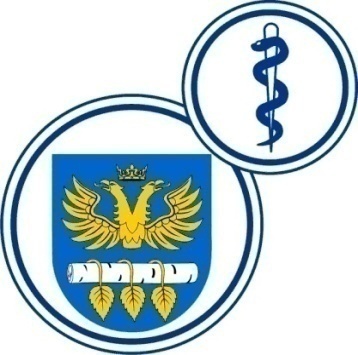 W BRZOZOWIEPODKARPACKI OŚRODEK ONKOLOGICZNYim. Ks. Bronisława MarkiewiczaADRES:  36-200  Brzozów, ul. Ks. J. Bielawskiego 18tel./fax. (013) 43 09 587www.szpital-brzozow.pl         e-mail: zampub@szpital-brzozow.pl_____________________________________________________________________________Sz.S.P.O.O. SZPiGM 3810/20/2023                                             Brzozów: 08.03.2023 r.Dotyczy postępowania o udzielenie zamówienia publicznego:dostawa nabiału Sygn. sprawy Sz.S.P.O.O. SZPiGM            3810/20/2023	W związku z pytaniami złożonymi w niniejszym postępowaniu przez Wykonawców  Zamawiający udziela następujących odpowiedzi:  pytanie nr 1Pozycja 3 – Mleko 2% (op. worek folia 0,9L) – czy jest możliwość dostarczania mleka w opakowaniu 1L oraz czy cena jednostkowa netto może by podana w przeliczeniu na  - litr. odpowiedź:Zamawiający dopuszcza zaoferowanie i dostarczanie mleka w opakowaniu: worek foliowy – 1 L. Zamawiający dopuszcza wycenę 1 szt. = 1 L.pytanie nr 2Pozycja 6 – Serek naturalny (op. 100g serek śniadaniowy – zawartość tłuszczu 8%, bez dodatku soli)  -   czy jest możliwość dostarczania w opakowaniu jednostkowym 125g.odpowiedź:Zamawiający dopuszcza opakowanie jednostkowe 125g., bez zmiany ilości sztuk.pytanie nr 3Pozycja 16 – Kefir butelka 400 ml -  czy jest możliwość dostarczania asortymentu w opakowaniu  - kubek 400g lub butelka 375godpowiedź:Zamawiający dopuszcza butelkę 375 g., bez zmiany ilości sztuk. pytanie nr 4Pozycja 19 – Kefir butelka 200g – czy jest możliwość dostarczania asortymentu w opakowaniu – kubek 250g odpowiedź:Zamawiający dopuszcza, bez zmiany ilości sztuk.